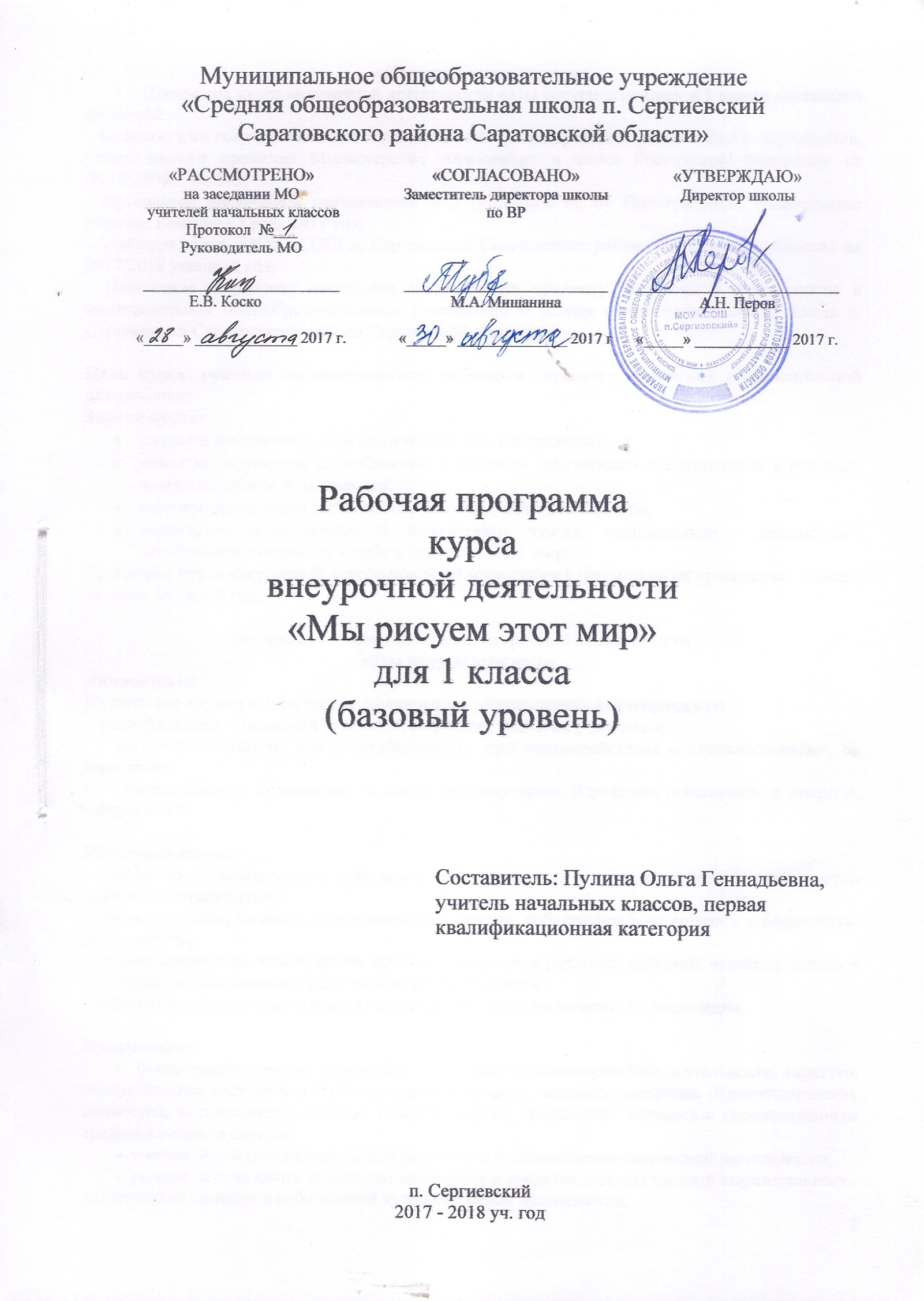 Пояснительная записка.Программа курса внеурочной деятельности «Мы рисуем этот мир» в 1 классе составлена на основе:	- Федерального государственного образовательного стандарта начального  общего образования, утвержденного приказом Министерства образования и науки Российской Федерации от 06.10.2009 г. № 373; - Программы внеурочной деятельности под редакцией Н. Ф. Виноградовой. Издательство Москва, Вентана – Граф, 2011 год;- Учебного плана  МОУ «СОШ п. Сергиевский Саратовского района Саратовской области» на 2017/2018 учебный год;- Положения о рабочей программе по учебному предмету, внеурочной деятельности в муниципальном общеобразовательном учреждении «Средняя общеобразовательная школа п. Сергиевский Саратовского района Саратовской области». Цель курса: развитие индивидуальности ребенка в  процессе творческой изобразительной деятельности.Задачи курса:развитие восприятия, образного мышления, воображения;развитие творческих способностей: реализация собственных представлений в процессе изобразительной деятельности;расширение методов познания окружающей действительности;воспитание нравственных и эстетических чувств, эмоционально – ценностного позитивного отношения к себе и окружающему  миру.Программа курса внеурочной деятельности «В мире сказок» рассчитана на проведение  1 часа в неделю, 33 часа в год.Результаты освоения курса внеурочной деятельности«Мы рисуем этот мир».Личностные:На занятиях кружка в 1-ом классе  планируется  осуществлять формирование: - уважительного  отношения  к себе, к товарищам, учителю, родителям;-   доброжелательности, коммуникабельности  при взаимодействиях с одноклассниками, со взрослыми;-    уважительного  отношения  к семье, родному краю; бережного отношения  к природе, заботы о ней.  Метапредметные:- умение согласовывать свои действия с действиями всех участников учебной деятельности (работа в едином ритме);- умение слушать, слышать и понимать речь других, доброжелательно вступать в совместную деятельность;- умение  сравнивать, сопоставлять предметы в процессе реальных действий, ориентироваться в пространстве собственного тела, класса, на листе бумаги;- умение удерживать поставленную перед собой задачу до момента ее реализации.Предметные:формировать умения передавать в художественно-творческой деятельности характер, эмоциональное состояние и своё отношение к природе, человеку; осознание общечеловеческих ценностей, выраженных в главных темах искусства; проявление  интереса к художественным традициям своего народа;умение обсуждать коллективные результаты художественно-творческой деятельности;умение использовать различные материалы и средства художественной выразительности для передачи замысла в собственной художественной деятельностиОбучающиеся научатся:рисовать самостоятельно, реализуя себя: свое видение окружающего мира,   свои представления, свое понимание;подбирать для работы необходимый материал: акварель, гуашь, цветные карандаши, цветные мелки и т. п.смешивать краски для получения нужного оттенка цвета.Обучающиеся  получат возможность научиться:передавать свое отношение к изображаемым или изображенным  объектам;придумывать продолжение истории, изображенной на картине;совместно планировать, договариваться и распределять функции в ходе общей работы;осуществлять взаимопомощь и взаимоконтроль.Содержание курса внеурочной деятельности «Мы рисуем этот мир».№Название раздела и темы  занятияКол-во часовДатаДата№Название раздела и темы  занятияКол-во часовпланфактЯ пошел в школу (4 ч.)Я пошел в школу (4 ч.)Я пошел в школу (4 ч.)Я пошел в школу (4 ч.)Я пошел в школу (4 ч.)1Моя любимая игрушка106.092Моя комната113.093Наша школа120.094Вообрази и дорисуй!127.09Осень (8 ч.)Осень (8 ч.)Осень (8 ч.)Осень (8 ч.)Осень (8 ч.)5-6Осенние листья (техника «монотипия»)204.1011.107-8Вообрази и дорисуй!218.1025.109Орнамент в полосе101.1110Цветы (знакомство с  техникой рисования гуашью)108.1111Цветы (стилизация)115.1112Орнамент в круге 122.11В зоопарке у друзей (8 ч.)В зоопарке у друзей (8 ч.)В зоопарке у друзей (8 ч.)В зоопарке у друзей (8 ч.)В зоопарке у друзей (8 ч.)13Рыбки в аквариуме129.1114Кролик106.1215Кошка113.1216Щенок120.1217-18Дикие животные227.1217.0119В зоопарке у друзей. Иллюстрации к стихотворению  С. Маршака 124.0120Мы рисуем музыку. К. Сен-Санс «Карнавал животных»131.01Зимушка-зима! (5 ч.)Зимушка-зима! (5 ч.)Зимушка-зима! (5 ч.)Зимушка-зима! (5 ч.)Зимушка-зима! (5 ч.)21Зимний лес107.0222Зимние забавы114.0223Зимний пейзаж (коллективная работа)121.0224Наш посёлок зимой128.0225Природа в изображении  художников107.03Весна- красна! (8 ч.)Весна- красна! (8 ч.)Весна- красна! (8 ч.)Весна- красна! (8 ч.)Весна- красна! (8 ч.)26Картина А. Саврасова «Грачи прилетели!» 114.0327Мы рисуем музыку.              П. Чайковский  «Апрель»121.0328-29Иллюстрации к стихотворению  Н. Некрасова «Дед  Мазай и зайцы» (групповая работа)204.0411.0430-31Весенние цветы- первоцветы218.0425.0432Весна-красна102.0533На прогулке  в парке116.05